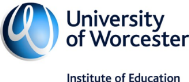 Mathematics ObservationTo be completed by the Class Teacher/Mentor/SE Tutor observing a trainee during School ExperienceTrainee Teacher:School:School:Year Group:Date:SE Tutor:                              Class Teacher:SE Tutor:                              Class Teacher:PGCE / SCHOOL DIRECT /  BA         SE1         SE2         SE3 Group Size:Week:Observer’s comments / advice linked to the Teachers’ Standards and the mathematics. ‘Perfect Six’Concrete – pictorial – abstract        Problem solving and reasoning          Language and talk         Misconceptions        Questioning      Making connections Observer’s comments / advice linked to the Teachers’ Standards and the mathematics. ‘Perfect Six’Concrete – pictorial – abstract        Problem solving and reasoning          Language and talk         Misconceptions        Questioning      Making connections Evidence of ‘Perfect 6’ seen in planning, teaching and learningCPA (Concrete-Pictorial-Abstract)How is conceptual understanding developed?Do the representations help children to understand the mathematics?MisconceptionsAre potential errors and misconceptions explored and discussed?Are mistakes valued as a learning tool?Are language/resources/ explanation used accurately?QuestioningHow effective are questions in promoting mathematical thinking?Are children encouraged to ask their own questions?Language and TalkIs correct and accurate mathematical vocabulary introduced and then used by children? How and when?Is focused mathematical talk promoted and developed?Problem solving and reasoningAre children encouraged to explain and justify their thinking?Are children given opportunities to apply their mathematics to a range of problems?Do children try out ideas, take risks and learn from mistakes?Making connections Are there connection made by the trainee with other areas of mathematics?Are children given the opportunity to link their learning with other relevant areas of mathematics? Strengths related to Perfect 6:Areas for development related to Perfect 6:Strengths related to Perfect 6:Areas for development related to Perfect 6:General CommentsGeneral CommentsPlease print & sign below:Observer/s………………………………………………..…………… Trainee……………………………………………  Please print & sign below:Observer/s………………………………………………..…………… Trainee……………………………………………  1 copy for SE Tutor/ 1 copy for trainee/1 copy for Class Teacher1 copy for SE Tutor/ 1 copy for trainee/1 copy for Class Teacher